Presentations on conditions and limitations concerning the breeder’s authorization in respect of propagating materialDocument prepared by the Office of the UnionDisclaimer:  this document does not represent UPOV policies or guidanceEXECUTIVE SUMMARY	The purpose of this document is to invite the Administrative and Legal Committee (CAJ) to consider: 	(a)	 the presentations from the European Seed Association (ESA) and the International Seed Federation (ISF) on the conditions and limitations concerning the breeder’s authorization in respect of propagating material, as set out in paragraph 5;  and	(b)	whether there is a need for a revision of the current guidance on the conditions and limitations concerning the breeder’s authorization in respect of propagating material.BACKGROUND	At its seventy-fourth session, held in Geneva October 23 and 24, 2017, the Administrative and Legal Committee (CAJ), after discussion of the comments in document CAJ/74/2 “Development of information materials concerning the UPOV Convention”, agreed to include in the program for its seventy-fifth session the following three items and to invite presentations by members and observers to share their perspectives on the indicated substantive matters:“(a) 	Essentially Derived Varieties(i)	essential characteristics (ii) 	predominantly derived(iii)	indirect derivation, including in relation to parent lines and hybrids (iv)	assessment of essentially derived varieties (b)	Conditions and Limitations Concerning the Breeder’s Authorization in Respect of Propagating Material	- suitable examples of conditions and limitations(c)	Scope of Provisional Protection” 	On the above basis, the CAJ would consider the need for a revision of the current guidance.Presentations on THE conditions and limitations concerning the breeder’s authorization in respect of propagating material	On April 30, 2018, UPOV Circular E-18/045 invited members and observers to present their perspectives on the matters identified in paragraph 2, above:	In reply to UPOV Circular E-18/045, the European Seed Association (ESA) and the International Seed Federation (ISF) confirmed their intention to make presentations on the conditions and limitations concerning the breeder’s authorization in respect of propagating material.  The presentations will be published on the CAJ/75 section of the UPOV website.	The CAJ is invited to consider:	(a)	 the presentations from the European Seed Association (ESA) and the International Seed Federation (ISF) on the conditions and limitations concerning the breeder’s authorization in respect of propagating material, as set out in paragraph 5;  and	(b)	whether there is a need for a revision of the current guidance on the conditions and limitations concerning the breeder’s authorization in respect of propagating material. [End of document]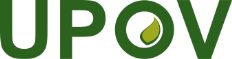 EInternational Union for the Protection of New Varieties of PlantsAdministrative and Legal CommitteeSeventy-Fifth Session
Geneva, October 31, 2018CAJ/75/4Original:  EnglishDate:  October 11, 2018